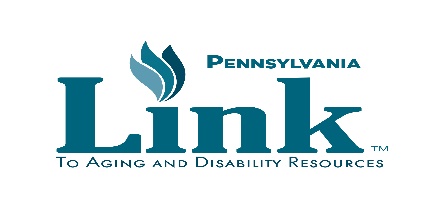 FREE WEBINAR RESOURCESTUESDAY, 4/14/20Healthy Living for your Brain and Body: Tips from the Latest Research, presented by Alzheimer’s Association, 11:00 am ET. Creative Connections in the Midst of COVID-19, presented by Artis Senior Living, 12:00 pm ET UPMC Staying in Touch Webinar Series: How to Handle Stress, presented by Dr. Eva Szigethy, Professor of Psychiatry and Medicine and Director of Behavioral Health in the Chief Medical and Scientific Office at UPMC, 12:00 pm ET. Medicare Coverage and COVID-19, presented by Justice in Aging, 2:00 pm ET Innovative Projects for Nutrition Programs and Services – Part 1, presented by Advancing States, 2:00 pm ET WEDNESDAY, 4/15/20 Effective Communication Strategies and Understanding Dementia Related Behaviors presented by Alzheimer’s Association, 10:00 am ET. To register, please call 1.800.272.3900  or online at  https://action.alz.org/mtg/48572702 COVID-19 Scams and Fraud in PA w/the PA Office of Attorney General, presented by BBB at 10:30 am ET. Trauma Informed Care and COVID-19, presented by Leading Age PA, 11:00 am ET. Strategies for Continuing Court Based Advocacy during the COVID-19 Pandemic, presented by Justice in Aging, 2:00 pm ET. Turning gray and into the red. The true cost of growing old in America: Implications for States, presented by Advancing States, 3:00 pm ET. COVID-19 Public Health Webinar Series: Advice from Medical Providers, presented by Association of University Centers on Disabilities, 4:00 pm ET \THURSDAY, 4/16/20Legal and Financial Planning, presented by Alzheimer’s Association at 10:00 am ET Changing Legislation: Impact on Therapy Delivery in Post-Acute Care, presented by Leading Age PA, 11:00 am ET Foolproof Strategies for Preventing and Managing Aggressive Behavior in Dementia, presented by Artis Senior Living, 11:00 am ET. Register at www.theartisway.com/register PA OLTL CHC Third Thursday Webinar, 1:30 pm ET Legal and Financial Planning, presented by Alzheimer’s Association at 6:00 pm ET TUESDAY, 4/21/20Advanced Dementia and the Hospice Patient, presented by Family Hospice of UPMC, UPMC Home Health Care, UPMC Senior Services and Presbyterian SeniorCare Network, 11:30 am – 1:30 pm ET. CEUs: 2 FREE CEUs for RNs, SWs and PCHAs; 2 FREE CMEs for physicians. (Contact Chrissy Meduho, Family Hospice Business Development Supervisor at (412) 398-1395 or meduhoc2@upmc.edu with any questions or concerns. Student Homelessness and the Effects of COVID-19, presented by WellSky, 2:00 pm ET WEDNESDAY, 4/22/20 COVID-19 Public Health Webinar Series: Advice from Family Members and Caregivers, presented by Association of University Centers on Disabilities, 4:00 pm ET THURSDAY, 4/23/2020 Understanding Alzheimer’s and Dementia, presented by Alzheimer’s Association, 10:00 am ET Understanding Alzheimer’s and Dementia, presented by Alzheimer’s Association, 6:00 pm ET FRIDAY, 4/24/20 Obtaining Economic Impact Payments for Low-Income Clients, presented by Justice in Aging, 2:00 pm ET MONDAY, 4/27/20 PA Link Webinar: Anxiety, Depression and Suicide in Older Adults, presented by Linda Shumaker of Optimize Aging, 9:00 am – 11:30 am ET. Free CEUs available for Nursing, Social Work, Personal Care Admin, and Licensed Professional Counselors. MUST PRE-REGISTER TO RECEIVE LINK; EMAIL BBUZZELL@CO.BUTLER.PA.US FOR REGISTRATION  Basic Employment Law, presented by Values Into Action, 12:00 pm ET TUESDAY, 4/28/20Healthy Living for your Brain and Body: PSU Extension, presented by Alzheimer’s Association, 10:00 am ET COVID-19 Scams and Online Gambling, presented by PA Link, Indiana-Clarion Drug and Alcohol Commission and PA Department of Banking and Securities, 1:00 pm ET. Registration deadline April 24: www.surveymonkey.com/r/V9YWHLT. Zoom meeting ID 223 861 5407. Password: 446939. Contact: Melinda McCoy, palinkcoordinator5@gmail.com for more information WEDNESDAY, 4/29/20PA Link Webinar: Understanding OLTL and ODP Waiver Programs, presented by Erin Guay of Pennsylvania Health Law Project, 2:00 pm – 4:00 pm ET. MUST PRE-REGISTER TO RECEIVE LINK; EMAIL BBUZZELL@CO.BUTLER.PA.US FOR REGISTRATION  COVID-19 Public Health Webinar Series: Advice from people who have disabilities, presented by Association of University Centers on Disabilities, 4:00 pm ET THURSDAY, 4/30/2010 Warning Signs of Alzheimer’s, presented by Alzheimer’s Association, 10:00 pm ET COVID-19 Public Health Webinar Series: Advice on your questions, presented by Association of University Centers on Disabilities, 4:00 pm ET 10 Warning Signs of Alzheimer’s, presented by Alzheimer’s Association, 6:00 pm ET TUESDAY, 5/5/20Understanding and Responding to Dementia Related Behavior, presented by Alzheimer’s Association 10:00 am ET THURSDAY, 5/7/20 Healthy Living for your Brain and Body, presented by Alzheimer’s Association, 10:00 am ET Managing Bullying and Group Dynamics in Residential Settings, presented by Penn Cares, 2:00 pm – 4:00 pm ET. MUST PRE-REGISTER TO RECEIVE LINK; EMAIL BBUZZELL@CO.BUTLER.PA.US FOR REGISTRATION TUESDAY, 5/12/20Understanding and Responding to Dementia-Related Behavior, presented by Alzheimer’s Association, 6:00 pm ET WEDNESDAY, 5/13/20PA Link Monthly Webinar: Pennsylvania Office of Mental Health and Substance Abuse Services, 9:00 am ET. Join WebEx meeting  RECORDED WEBINARS AVAILABLEWebinar: Signs of Elder Abuse, Neglect, and Exploitation hosted by National Center on Elder Abuse Emotional Memory in People with Dementia (YouTube) Aileen Wiglesworth, PhD Can people with dementia be reliable witnesses to emotional events in their lives. If so, what characterizes elders with dementia who have reliable memory for emotional events?Challenges of Aging and Caregiving in the LGBT Community: A Guide for Providers and Professionals (YouTube) from Family Caregiver Alliance https://hadley.edu/FCE-SeminarsRecordings.asp  Employment and Entrepreneurship seminars and recordings offered by Hadleyhttps://opioids.ceus4counselors.com/collections Free courses offered by CEUs4Counselorshttps://www.cpshr.us/about/events/webinars/ hosted by CPS HR ConsultingNational Council on Aging (Pre-recorded) National Coalition on Mental Health and Aging Webinar Series – Bridging the Science-Practice Gap: Potential Opportunities in Geriatric Mental Health through Implementation Science Opioid Crisis and the Aging CommunityNational Coalition on Mental Health and Aging Webinar Series – The Invisible Health Care Provider: Family Caregivers of Individuals with Dementia  National Coalition on Mental Health and Aging Webinar Series – Home and Community-Based Mental Health Services: Meeting the Needs of Older Adults Community Health Workers: Working with Older Adults National Coalition on Mental Health and Aging Webinar Series – Strategies for Reducing Suicide in Older AdultsNational Coalition on Mental Health and Aging Webinar Series – Prevention and Health Promotion for Late-Life Mental Health Disorders Reaching Out to the Uninsured  Caring and Connecting with Latino Older AdultsBuilding Community-Integrated Networks through Purposeful Partnerships Approaching Clients with Cultural Humility  Home Safety & Modification Webinar Part 2: Promising Practices and Tools for Promoting Home ModificationsHome Safety & Modification Webinar Part 1: Creating Better Homes for Aging in Place Falls and Brain Injuries Among Older Adults Part 1: Connection, Prevention and Resources Self Determination Housing of Pennsylvania- Prepared Renters Education Program (PREP) WebinarsFREE Mini Coursehttps://disabilities.temple.edu/programs/ifc/symposium2020.shtml  The 7th Annual Disability and Change Symposium organized by The Institute of Disabilities at Temple University- now offered as a free mini coursePart 1: Finding HousingDescription: Planning for housing success, creating a budget, and preparing for the housing search process Apr 15, 10AM- 11AM REGISTER June 10, 1PM- 2PM  REGISTER Part 2: Obtaining HousingDescription: Learning where to find affordable housing, prioritizing needs, and breaking down lease terminologyApr 16,  1PM-2:30PM REGISTER Apr 22, 10AM-11AM REGISTERJune 17, 1PM-2PM REGISTER Part 3: Maintaining Housing Description: Being a good tenant, working effectively with landlords, and strategies for long term successApril 23, 1PM-2:30PM REGISTER April 29, 10AM- 11AM REGISTER June 24, 1PM- 2PM REGISTER